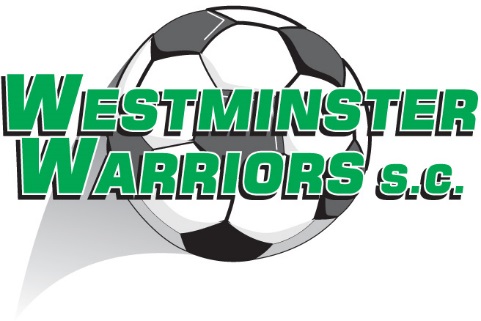 What gear do I have to buy?Must have:	Club shorts and socks, (both purchased through the Club Equipment Shop), shin pads, boots (jerseys provided by the Club)Should have:	Soccer ball (for training and self-learning); water bottle (for training and games)Could have:	Club cap; club jacketNo players are permitted to take part in any training or fixture matches unless they are wearing shin pads and shoes/soccer boots.Note that soccer balls come in three sizes:  Size 3 (Under 7 & 8); Size 4 (Under 9 to Under 13); Size 5 (Under 14 and older).Every new player receives a free supporter shirt once they have paid their fees in full (shirts may not be available at sign-on).